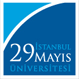 Doküman NoSBE-FR.027Yayın Tarihi30/03/2018Revizyon No01Revizyon Tarihi02/12/2023Sayfa No1/1ÖĞRENCİ BİLGİLERİ	                         .... / .... / 20..Numarası			:Adı, Soyadı			:Anabilim Dalı/Programı	:	Enstitünüzün ..................................................................................................................................... Anabilim Dalı....................................................................................................................... tezli programında “İstanbul 29 Mayıs Üniversitesi Sosyal Bilimler Enstitüsü Lisansüstü Tez Yazım Kılavuzu”na göre  hazırlamış olduğum ve danışmanımca da onaylanmış olan “........................................................................................................................................................” adlı tezimi teslim ediyorum.Gereği için bilgilerinizi arz ederim.(İsim – İmza)                                                                           (İsim – İmza)Öğrenci		                                                                   DanışmanNot: Yüksek Lisans tezleri, tez savunmasına girerken jüri üç kişiden oluşuyorsa asıl jüri üyelerine teslim edilmek üzere 3 adet spiral ciltli; jüri beş kişiden oluşuyorsa 5 adet tez spiral ciltli olarak hazırlanır. Doktora tezleri de tez savunma sınavına girerken, tez jüri üyelerine teslim edilmek üzere 5 adet tez spiral ciltli olarak hazırlanır. Tezlerin kılavuzda belirtilen kurallara uygunluğu Enstitü tarafından da elektronik ortamda gönderilen nüshasından kontrol edilir. Enstitü, kılavuza göre hazırlanmamış olan tezi, gerekli düzeltmeler yapılmak üzere tez sahibine iade eder. Düzeltmeler yapıldıktan sonra, jüri üyelerince kabul edilip onaylanan ve tez onay sayfası imzalanmış olan tezden üç adet ciltli olarak savunma tarihinden itibaren en geç 30 gün içinde Enstitü ’ye teslim edilir. Jüri tarafından başarılı bulunan tezin nihai hali ayrıca, pdf formatında iki adet CD’ye kaydedilerek Enstitü’ye YÖK’ün istediği diğer evraklarla birlikte teslim edilir. CD’nin üzerine Tezi Yazanın Adı Soyadı, Tezin Adı, Kurum Adı, Veriliş Tarihi gibi gerekli bilgilerin olduğu bir etiket yapıştırılmalıdır.ÖĞRENCİ BİLGİLERİ	                         .... / .... / 20..Numarası			:Adı, Soyadı			:Anabilim Dalı/Programı	:	Enstitünüzün ..................................................................................................................................... Anabilim Dalı....................................................................................................................... tezli programında “İstanbul 29 Mayıs Üniversitesi Sosyal Bilimler Enstitüsü Lisansüstü Tez Yazım Kılavuzu”na göre  hazırlamış olduğum ve danışmanımca da onaylanmış olan “........................................................................................................................................................” adlı tezimi teslim ediyorum.Gereği için bilgilerinizi arz ederim.(İsim – İmza)                                                                           (İsim – İmza)Öğrenci		                                                                   DanışmanNot: Yüksek Lisans tezleri, tez savunmasına girerken jüri üç kişiden oluşuyorsa asıl jüri üyelerine teslim edilmek üzere 3 adet spiral ciltli; jüri beş kişiden oluşuyorsa 5 adet tez spiral ciltli olarak hazırlanır. Doktora tezleri de tez savunma sınavına girerken, tez jüri üyelerine teslim edilmek üzere 5 adet tez spiral ciltli olarak hazırlanır. Tezlerin kılavuzda belirtilen kurallara uygunluğu Enstitü tarafından da elektronik ortamda gönderilen nüshasından kontrol edilir. Enstitü, kılavuza göre hazırlanmamış olan tezi, gerekli düzeltmeler yapılmak üzere tez sahibine iade eder. Düzeltmeler yapıldıktan sonra, jüri üyelerince kabul edilip onaylanan ve tez onay sayfası imzalanmış olan tezden üç adet ciltli olarak savunma tarihinden itibaren en geç 30 gün içinde Enstitü ’ye teslim edilir. Jüri tarafından başarılı bulunan tezin nihai hali ayrıca, pdf formatında iki adet CD’ye kaydedilerek Enstitü’ye YÖK’ün istediği diğer evraklarla birlikte teslim edilir. CD’nin üzerine Tezi Yazanın Adı Soyadı, Tezin Adı, Kurum Adı, Veriliş Tarihi gibi gerekli bilgilerin olduğu bir etiket yapıştırılmalıdır.ÖĞRENCİ BİLGİLERİ	                         .... / .... / 20..Numarası			:Adı, Soyadı			:Anabilim Dalı/Programı	:	Enstitünüzün ..................................................................................................................................... Anabilim Dalı....................................................................................................................... tezli programında “İstanbul 29 Mayıs Üniversitesi Sosyal Bilimler Enstitüsü Lisansüstü Tez Yazım Kılavuzu”na göre  hazırlamış olduğum ve danışmanımca da onaylanmış olan “........................................................................................................................................................” adlı tezimi teslim ediyorum.Gereği için bilgilerinizi arz ederim.(İsim – İmza)                                                                           (İsim – İmza)Öğrenci		                                                                   DanışmanNot: Yüksek Lisans tezleri, tez savunmasına girerken jüri üç kişiden oluşuyorsa asıl jüri üyelerine teslim edilmek üzere 3 adet spiral ciltli; jüri beş kişiden oluşuyorsa 5 adet tez spiral ciltli olarak hazırlanır. Doktora tezleri de tez savunma sınavına girerken, tez jüri üyelerine teslim edilmek üzere 5 adet tez spiral ciltli olarak hazırlanır. Tezlerin kılavuzda belirtilen kurallara uygunluğu Enstitü tarafından da elektronik ortamda gönderilen nüshasından kontrol edilir. Enstitü, kılavuza göre hazırlanmamış olan tezi, gerekli düzeltmeler yapılmak üzere tez sahibine iade eder. Düzeltmeler yapıldıktan sonra, jüri üyelerince kabul edilip onaylanan ve tez onay sayfası imzalanmış olan tezden üç adet ciltli olarak savunma tarihinden itibaren en geç 30 gün içinde Enstitü ’ye teslim edilir. Jüri tarafından başarılı bulunan tezin nihai hali ayrıca, pdf formatında iki adet CD’ye kaydedilerek Enstitü’ye YÖK’ün istediği diğer evraklarla birlikte teslim edilir. CD’nin üzerine Tezi Yazanın Adı Soyadı, Tezin Adı, Kurum Adı, Veriliş Tarihi gibi gerekli bilgilerin olduğu bir etiket yapıştırılmalıdır.ÖĞRENCİ BİLGİLERİ	                         .... / .... / 20..Numarası			:Adı, Soyadı			:Anabilim Dalı/Programı	:	Enstitünüzün ..................................................................................................................................... Anabilim Dalı....................................................................................................................... tezli programında “İstanbul 29 Mayıs Üniversitesi Sosyal Bilimler Enstitüsü Lisansüstü Tez Yazım Kılavuzu”na göre  hazırlamış olduğum ve danışmanımca da onaylanmış olan “........................................................................................................................................................” adlı tezimi teslim ediyorum.Gereği için bilgilerinizi arz ederim.(İsim – İmza)                                                                           (İsim – İmza)Öğrenci		                                                                   DanışmanNot: Yüksek Lisans tezleri, tez savunmasına girerken jüri üç kişiden oluşuyorsa asıl jüri üyelerine teslim edilmek üzere 3 adet spiral ciltli; jüri beş kişiden oluşuyorsa 5 adet tez spiral ciltli olarak hazırlanır. Doktora tezleri de tez savunma sınavına girerken, tez jüri üyelerine teslim edilmek üzere 5 adet tez spiral ciltli olarak hazırlanır. Tezlerin kılavuzda belirtilen kurallara uygunluğu Enstitü tarafından da elektronik ortamda gönderilen nüshasından kontrol edilir. Enstitü, kılavuza göre hazırlanmamış olan tezi, gerekli düzeltmeler yapılmak üzere tez sahibine iade eder. Düzeltmeler yapıldıktan sonra, jüri üyelerince kabul edilip onaylanan ve tez onay sayfası imzalanmış olan tezden üç adet ciltli olarak savunma tarihinden itibaren en geç 30 gün içinde Enstitü ’ye teslim edilir. Jüri tarafından başarılı bulunan tezin nihai hali ayrıca, pdf formatında iki adet CD’ye kaydedilerek Enstitü’ye YÖK’ün istediği diğer evraklarla birlikte teslim edilir. CD’nin üzerine Tezi Yazanın Adı Soyadı, Tezin Adı, Kurum Adı, Veriliş Tarihi gibi gerekli bilgilerin olduğu bir etiket yapıştırılmalıdır.